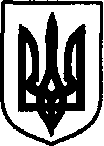 УКРАЇНАДунаєвецька міська рада VII скликанняР І Ш Е Н Н ЯТридцять п’ятої сесії20 квітня 2018 р.                                        Дунаївці	                                       №8-35/2018рПро призначення позачергових виборів старост сіл Дунаєвецької міської радиКеруючись статтями 14, 15 Закону України «Про місцеві вибори» зі змінами і доповненнями, внесеними Законом України від 04.09.2015 р. №676-VІІІ, статей 14-1, 26 Закону України «Про місцеве самоврядування в Україні», Закону України «Про добровільне об’єднання громадян», у зв’язку з достроковим припиненням повноважень старост с. Голозубинці Михайлової Нелі Віталіївни, с. Мушкутинці Байталюк Сергія Миколайовича, згідно пункту 1 статті 36 КЗпП України, враховуючи пропозиції спільних засідань постійних комісій від 17.04.2018 р. та 18.04.2018 р., міська радаВИРІШИЛА:1. Призначити позачергові місцеві вибори старост села Голозубинці та села Мушкутинці Дунаєвецької міської ради на 24 червня 2018 р.2. Фінансовому управлінню Дунаєвецької міської ради (Т.Абзалова), за поданням головного розпорядника бюджетних коштів, передбачити видатки на проведення позачергових виборів старост села Голозубинці та села Мушкутинці Дунаєвецької міської ради.3. Оприлюднити дане рішення на сайті міської ради.4. Рішення надіслати Центральній виборчій комісії та Дунаєвецькій міській виборчій комісії для організації виборчого процесу згідно чинного законодавства.5. Контроль за виконанням рішення  покласти на постійну комісію з питань регламенту, депутатської діяльності та етики, прав людини, законності, запобігання та врегулювання конфлікту інтересів, зв’язків з виконавчими структурами, органами місцевого самоврядування, об’єднаннями громадян та засобами масової інформації (голова комісії Л.Лук’янова).Міський голова                                                                                           В.Заяць 